ДВНЗ «УНІВЕРСИТЕТ БАНКІВСЬКОЇ СПРАВИ»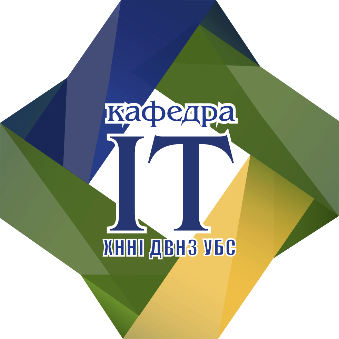 ХАРКІВСЬКИЙ НАВЧАЛЬНО-НАУКОВИЙ ІНСТИТУТКафедра ІНФОРМАЦІЙНИХ ТЕХНОЛОГІЙОПИС ДИСЦИПЛІНИНазва дисципліни		Статистичне моделювання і прогнозуванняНазва освітньої програми	122 «Комп’ютерні науки»Освітній ступінь 			перший (бакалаврський)Кількість кредитів за ECTS 	6 (180 годин)1. Мета дисципліни в контексті підготовки фахівців певної спеціальності: оволодіння теоретичними знаннями та практичним інструментарієм розробки прогнозів в системах різного призначення та рівня ієрархії, визначення можливих станів об'єктів у майбутньому, дослідження закономірностей їх розвитку за різних умов.2. Заплановані результати навчанняУ результаті вивчення дисципліни студенти повинні: знати: зміст процесів прогнозування; види та класифікацію прогнозів; роль прогнозів в управлінні системами різного призначення та рівня ієрархії; принципи функціонування систем прогнозування; особливості прогнозування на основі часових рядів; критерії оцінки точності прогнозів; особливості простих методів прогнозування; адаптивні методи короткострокового прогнозування;вміти: виділяти й аналізувати об'єкти прогнозування; здійснювати вибір методів і моделей для вирішення завдань прогнозування в системах різного призначення та рівня ієрархії; здійснювати екстраполяцію одномірних процесів; використовувати різні моделі згладжування часових рядів; здійснювати побудову багатофакторних та складних моделей на підставі дослідження часових рядів; застосовувати моделі прогнозування для аналізу динаміки розвитку систем, обґрунтування управлінських рішень.3. Форми та методи контролю: 1. Поточний рейтинговий контроль знань протягом семестру: усне та письмове опитування, тестування, самостійні, лабораторні та контрольні роботи. 2. Підсумковий семестровий контроль: екзамен.4. Схема накопичення балів по дисципліні, які отримують студенти - Поточний контроль – 10 балів;- самостійні, лабораторні та контрольні роботи – 40 балів;- Екзаменаційна робота – 50 балів;- Підсумок – 100 балів.5. Викладач дисципліни:  Гур’янова Лідія Семенівна, д.е.н., проф..